Grille – EVALUATION SIGNIFICATIVE CULTURE PROFESSIONNELLECette fiche de notation ne doit pas être connue du candidat. Seuls des éléments d’appréciation peuvent être reportés sur la copie.Ce document est à annexer à votre sujet et à consigner avec le double descopies durant une année dans votre centre d’examenÉvaluation significative n°…. – 1ière année 2ème année de formation (enlever la mention inutile)EP1 - CERTIFICAT D’APTITUDE PROFESSIONNELLE 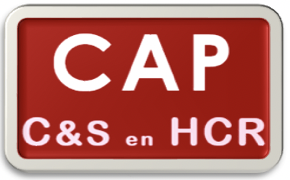 COMMERCIALISATION ET SERVICE EN HOTEL CAFE RESTAURANTNOM & PrénomEtablissement scolaireClasseChamp de culture professionnelle visé  Date de l’épreuve Jury Commercialisation & service  Jury Sciences appliquées Jury Gestion appliquéeCompétence 1Compétence 2Note certificative sur 20 pointsA reporter sur le livret de suivi individuel du candidatNote certificative sur 20 pointsA reporter sur le livret de suivi individuel du candidatNote certificative sur 20 pointsA reporter sur le livret de suivi individuel du candidatNote certificative sur 20 pointsA reporter sur le livret de suivi individuel du candidat/ 20 A ne pas porter à la connaissance du candidat/ 20 A ne pas porter à la connaissance du candidatAutre(s) compétence(s)Dossier(s) pris en compte en évaluation certificative EP1 selon la compétence cibléeDossier(s) pris en compte en évaluation certificative EP1 selon la compétence cibléeBarèmeBarèmeNote par dossier selon barème proposé ou positionnement par compétencePréciser la compétence de 3 à 6 ciblée par cette évaluationDossier n° ….Dossier n° ….Préciser la compétence de 3 à 6 ciblée par cette évaluationDossier n° ….Dossier n° ….Préciser la compétence de 3 à 6 ciblée par cette évaluationDossier n° ….Dossier n° ….Note globale de l’évaluation sur 20 pointsNote globale de l’évaluation sur 20 pointsNote globale de l’évaluation sur 20 pointsNote globale de l’évaluation sur 20 pointsNote globale de l’évaluation sur 20 points/ 20Observations sur le niveau de compétence, de connaissances et les progrès accomplis. Conseils sur les axes d’amélioration envisagésObservations sur le niveau de compétence, de connaissances et les progrès accomplis. Conseils sur les axes d’amélioration envisagésA porter à la connaissance du candidat / A reporter sur la copieA porter à la connaissance du candidat / A reporter sur la copieA porter à la connaissance du candidat / A reporter sur la copieA porter à la connaissance du candidat / A reporter sur la copie